
ПРЕСС-РЕЛИЗ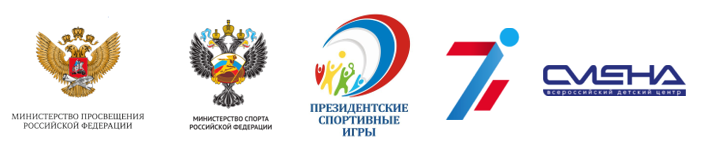 Первый Кубок Президента Российской Федерации получили спортсмены из Кемеровской областиВо Всероссийском детском центре «Смена» завершились Всероссийские спортивные игры школьников «Президентские спортивные игры».  Победителем соревнований стала команда школы № 85 г. Кемерово, которой впервые вручен Кубок Президента Российской Федерации.03.10.2022 г.Краснодарский край, Анапский район, с. СуккоВ «Смене» завершился финальный этап Всероссийских спортивных игр школьников «Президентские спортивные игры». Соревнования стартовали 14 сентября и продолжались три недели. За главный приз – Кубок Президента Российской Федерации – боролись сборные команды школ 
из 83 регионов России, в их числе команды из Донецкой и Луганской Народных Республик. Соревнования проходили по четырем обязательным видам спорта: баскетболу 3х3, волейболу, настольному теннису, легкой атлетике. 
В дополнительную программу вошли гандбол, плавание, регби, самбо, спортивный туризм и мини-футбол. Судейскую коллегию Президентских спортивных игр возглавил судья всероссийской категории Вячеслав Виноградов. В ходе образовательной программы соревнований участники Президентских спортивных игр посетили олимпийские уроки и занятия с чемпионом. Мастер-классы для них провели серебряный призер летних Олимпийских игр 2012 года в Лондоне, старший тренер сборной России по греко-римской борьбе Рустам Тотров, а также представители Федерации компьютерного спорта России. Семинары от специалистов по киберспорту и спортивной борьбе посетили и наставники команд.Семинары и мастер-классы для тренеров также провели президент Федерации фитнес-аэробики Краснодарского края Надежда Жуковская, менеджер международной программы «Займись регби – Get into Rugby» 
в России, первый руководитель Федерации регби Архангельской области Александр Тупицын и Спортивный директор Федерации роуп скиппинга России (спортивной скакалки) Ирина Янкевич. Итоги соревнований подвели на торжественной церемонии закрытия Президентских спортивных игр 3 октября.  На церемонии к участникам соревнований обратился директор ВДЦ «Смена» Игорь Журавлев: «В этом году Президентские спортивные игры прошли в новом статусе. Каждая команда могла рассчитывать на самую престижную награду в школьном спорте – Кубок Президента Российской Федерации. Но уже оказавшись здесь, в финале всероссийских соревнований, каждый из вас стал абсолютным победителем и гордостью своего региона. Вы показали, как можно бороться за свою мечту и не сдаваться. Уверен, мощный командный дух, который вы укрепили в «Смене», останется с вами на долгие годы и станет помощником в покорении новых спортивных вершин». По итогам Президентских спортивных игр в общекомандном зачете первое место завоевала команда Кемеровской области (МАОУ № СОШ 85 г. Кемерово). Второе место заняла команда из Республики Коми (МОУ СОШ №9 г. Сыктывкар). Бронзовые призеры соревнований – команда Иркутской области (МБОУ «Гимназия №1» г. Усолье-Сибирское).В соответствии с новым статусом соревнований команде-победителю вручили Кубок Президента Российской Федерации, а также грант на развитие спортивной инфраструктуры и поощрение педагогических работников, ответственных за организацию мероприятий по развитию детско-юношеского спорта.Победителей и призеров определили и в дополнительных видах программы соревнований. В дисциплине «плавание 4х50, вольный стиль девушки» первое место у команды Калининградской области. Среди юношей лучшими стали ребята 
из Волгоградской области.В соревнованиях по самбо в весовой категории 50 кг первенство среди девушек выиграла Ангыр Ондар из Республики Тыва. В категории 59 кг первое место у Алены Платошкиной из Орловской области.Победу в соревнованиях по самбо одержали также Халид Юсупов 
из Чеченской Республики (весовая категория 49 кг), Амир Курбанов 
из Калужской области (весовая категория 53 кг), Руслан Арсентьев 
из Смоленской области (весовая категория 58 кг) и Азрет Чомаев 
из Карачаево-Черкесской Республики  (весовая категория 64 кг). В дисциплине «Гандбол» на первом месте оказались девушки 
из Республики Алтай, среди юношей лучший результат у сборной Краснодарского края. В соревнованиях по регби первые места у девушек из Новгородской области и юношей из Курской области. В спортивном туризме лучшими стали парни и девушки 
из Саратовской области. Первое место в мини-футболе заняли юноши из Ямало-Ненецкого автономного округа.  Участники команд, одержавших победу в обязательных 
и дополнительных видах спорта, получили кубки, медали, дипломы 
и памятные призы от организаторов соревнований.Победители и призеры общекомандного зачета Президентских спортивных игр будут внесены в государственный информационный ресурс о детях, проявивших выдающиеся способности «Талант и успех».Всероссийские спортивные игры школьников «Президентские спортивные игры» учреждены в 2010 году. Цель соревнований – физкультурно-спортивное воспитание школьников, массовое привлечение их к занятиям физической культурой и спортом, дальнейшее развитие детско-юношеского спорта. Организаторы соревнований – Министерство просвещения РФ, Министерство спорта РФ, Федеральное государственное бюджетное учреждение «Федеральный центр организационно-методического обеспечения физического воспитания», Всероссийский детский центр «Смена».